2021 ANNUAL GENERAL MEETINGFOR POSITION PERIOD 2021/23 (2-year term)Nominee Name: ______________________      Signature: ________________Nominated individuals agree to prioritise and participate in Gridiron Victoria board meetings, in line with dates and times determined by the Board of management at the AGM.POSITION APPLYING FORBoard MemberProposed by: ___________________           Signature: ______________Seconded by: ____________________	Signature: ________________Nominations must be proposed by a Current Board Member. 
Nominations Committee members will second appropriate applications after they have assessed 
all applications and prepared their report for the Company Secretary prior to the AGM.APPLICANT BACKGROUND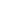 APPLICANT SKILLS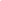 REASON FOR APPLICATION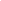 Nominations are to be lodged with the Gridiron Victoria Chairman prior to the deadline of 6.00pm on 18thJanuary 2021. Applications received after this date will not be accepted.Chairperson		Daniel Noonan				daniel.noonan@gridironvictoria.com.au `INFORMATIONPlease note ALL applicants who wish to apply for a position on the Gridiron Victoria board will be required to have their submission proposed by one of the current Gridiron Victoria board members.For further information regarding Gridiron Victoria or the board nomination process please contact; Gridiron Victoria Chairman Daniel Noonandaniel.noonan@gridironvictoria.com.au 